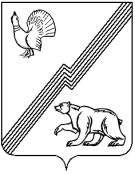 АДМИНИСТРАЦИЯ ГОРОДА ЮГОРСКАХанты-Мансийского автономного округа – Югры ПОСТАНОВЛЕНИЕот 25 апреля 2019 года										№ 845О внесении изменений в постановление администрации города Югорска от 21.01.2014 № 88 «Об утверждении Положения об организации предоставления общедоступного и бесплатного начального общего, основного общего, среднего общего образования по основным общеобразовательным программам в муниципальных образовательныхорганизациях города Югорска (за исключением полномочий по финансовому обеспечению реализации основных общеобразовательных программ в соответствии с федеральными государственными образовательными стандартами)»В соответствии с приказом Министерства образования и науки Российской Федерации от 22.01.2014 № 32 «Об утверждении Порядка приема граждан на обучение                                       по образовательным программам начального общего, основного общего и среднего общего образования»:1. Внести в приложение к постановлению администрации города Югорска от 21.01.2014 № 88 «Об утверждении Положения об организации предоставления общедоступного и бесплатного начального общего, основного общего, среднего общего образования по основным  общеобразовательным программам в муниципальных образовательных организациях города Югорска (за исключением полномочий по финансовому обеспечению реализации основных общеобразовательных программ в соответствии с федеральными государственными образовательными стандартами)» (с изменениями от 11.02.2015 № 841, от 24.12.2015 № 3749, от 29.02.2016 № 463, от 18.08.2016 № 2041) следующие изменения:1.1. В пункте 4.1 раздела 4 слова «уставами и локальными нормативными актами организации» заменить словами «уставом и локальными нормативными актами образовательной организации».1.2. В разделе 5:1.2.1. Пункт 5.5 дополнить абзацем четвертым следующего содержания: «При приеме на обучение по имеющим государственную аккредитацию образовательным программам начального общего и основного общего образования выбор языка образования, изучаемых родного языка из числа языков народов Российской Федерации, в том числе русского языка как родного языка, государственных языков республик Российской Федерации осуществляется по заявлениям родителей (законных представителей) детей.».1.2.2. Пункт 5.11 дополнить абзацем третьим следующего содержания:«Родители (законные представители) несовершеннолетних учащихся имеют право выбирать до завершения получения ребенком основного общего образования с учетом мнения ребенка, а также с учетом рекомендаций городской психолого-медико-педагогической комиссии формы получения образования и формы обучения, организации, осуществляющие образовательную деятельность, язык, языки образования, факультативные и элективные учебные предметы, курсы, дисциплины (модули) из перечня, предлагаемого образовательной организацией.».2. Опубликовать постановление в официальном печатном издании города Югорска                  и разместить на официальном сайте органов местного самоуправления города Югорска.3. Настоящее постановление вступает в силу после его официального опубликования.Глава города Югорска                                                                                                 А.В. Бородкин